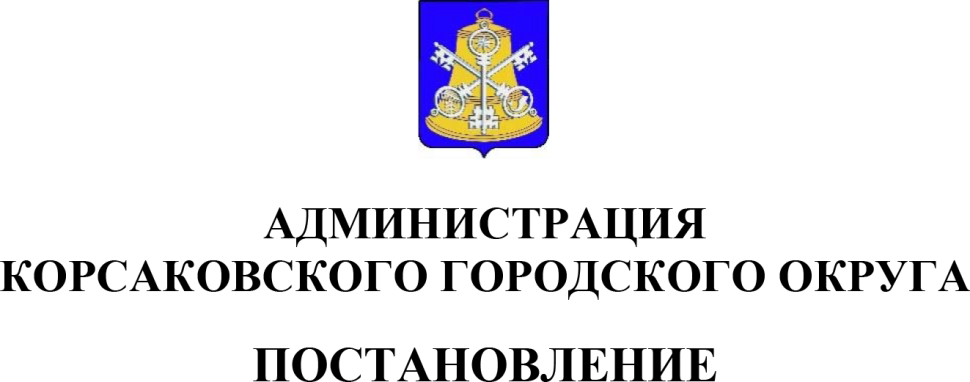 От 01.09.2020 № 1335  В соответствии c статьей 14.1 Федерального закона от 24.07.2007 № 209-ФЗ             «О развитии малого и среднего предпринимательства в Российской Федерации»,  постановленем Правительства Сахалинской области от 29.07.2020 г. № 346 «О внесении изменений в государственную программу Сахалинской области «Экономическое развитие и инновационная политика Сахалинской области», утвержденную постановлением Правительства Сахалинской области от 24.03.2017 № 133», в целях реализации мероприятий муниципальной программы «Стимулирование экономической активности в Корсаковском городском округе» подпрограммы «Развитие малого и среднего предпринимательства Корсаковского городского округа», утвержденной постановлением мэра Корсаковского городского округа от 04.08.2014 № 1293, администрация Корсаковского городского округа ПОСТАНОВЛЯЕТ:1. Утвердить Порядок предоставления грантов в форме субсидий гражданам, впервые зарегистрированным в качестве самозанятых (прилагается).2. Опубликовать настоящее постановление в газете «Восход».Исполняющая обязанности мэраКорсаковского городского округа                                                                       Я.В. КирьяноваУТВЕРЖДЕНпостановлением администрации Корсаковского городского округаот 01.09.2020 № 1335(в редакции постановления администрации Корсаковского городского округа от 27.10.2020 № 1658  )  ПОРЯДОКпредоставления грантов в форме субсидий гражданам, впервые зарегистрированным в качестве самозанятых1. Общие положения о предоставлении грантов1.1. Настоящий Порядок разработан в целях реализации мероприятий муниципальной программы «Стимулирование экономической активности в Корсаковском городском округе» подпрограммы «Развитие малого и среднего предпринимательства Корсаковского городского округа», устанавливает порядок предоставления субсидий на финансовое обеспечение или возмещение затрат физическим лицам (далее - гранты), не являющимися индивидуальными предпринимателями и применяющим специальный налоговый режим  «Налог на профессиональный доход» (далее - самозанятые).1.2. Понятия, используемые для целей настоящего порядка:1) граждане, впервые зарегистрированные в качестве самозанятых – физические лица, зарегистрированные на территории Корсаковского городского округа и впервые зарегистрированные на территории Сахалинской области в качестве самозанятых, применяющие специальный налоговый режим «налог на профессиональный доход»; 2) отчетный год - год получения субсидии;3) уполномоченный орган, организатор конкурса - департамент экономического развития администрации Корсаковского городского округа.1.3. Цель предоставления грантов – финансовое обеспечение или возмещение затрат, указанных в пункте 1.4 настоящего Порядка, реализация мероприятий муниципальной программы «Стимулирование экономической активности в Корсаковском городском округе» подпрограммы «Развитие малого и среднего предпринимательства Корсаковского городского округа».1.4. Гранты предоставляются в форме субсидии на безвозмездной, безвозвратной, целевой основе за счет средств бюджета муниципального образования Корсаковского городского округа, в том числе на финансовое обеспечение или возмещение затрат на:1) оплату стоимости аренды помещения, в котором самозанятый гражданин осуществляет профессиональную деятельность. Затраты, понесенные по договорам субаренды, возмещению не подлежат;2) оплату стоимости основных средств, используемых в основной деятельности. Под основными средствами понимается имущество, используемое в качестве средств труда для производства и реализации товаров (выполнения работ, оказания услуг). Доказательством принадлежности основного средства заявителю является наличие фискального чека с указанием даты приобретения основного средства не позднее чем за 6 месяцев до даты подачи заявления на возмещение затрат, договора купли-продажи (при наличии);3) оплату стоимости расходных материалов, используемых в профессиональной деятельности. Под расходными материалами понимаются изделия и материалы, расходуемые при осуществлении профессионального вида деятельности самозанятого гражданина. Доказательством принадлежности расходных материалов заявителю является наличие фискального чека с указанием даты приобретения основного средства не позднее чем за 3 месяца до даты подачи заявления на предоставлении субсидии, договора купли-продажи (при наличии);4) оплату стоимости обучения, связанного с профессиональной деятельностью.1.5. Администрация Корсаковского городского округа является главным распорядителем средств бюджета Корсаковского городского округа, осуществляющим предоставление грантов в форме субсидий гражданам, впервые зарегистрированным в качестве самозанятых (далее – главный распорядитель).1.6. Гранты предоставляются на конкурсной основе - по результатам проводимого главным распорядителем отбора.1.7. Категория получателей субсидии -  впервые зарегистрированные самозанятые граждане, подавшие заявку для предоставления грантов.1.8. Получатели грантов на цели, предусмотренные пунктом 1.4 настоящего Порядка, определяются по результатам оценки их заявок, по критериям согласно приложению № 1 к настоящему Порядку.Каждый гражданин, впервые зарегистрированный в качестве самозанятого, имеет право представить только одну заявку в год на участие в конкурсе.1.9. Гранты предоставляются следующим самозанятым гражданам:1) зарегистрированным по месту их жительства в Корсаковском городском округе; 2) местом ведения профессиональной деятельности которых является территория Сахалинской области; 3) не зарегистрированным в качестве индивидуальных предпринимателей;4) которые не осуществляли предпринимательскую деятельность в качестве индивидуальных предпринимателей в течение двух лет, предшествующих дате подаче заявки для предоставления гранта;5) не получающим за период с начала текущего финансового года и на дату подачи заявки для предоставления гранта средства из бюджета бюджетной системы Российской Федерации, из которого планируется предоставление гранта в соответствии с иными правовыми актами на цели, указанные в пункте 1.3 настоящего порядка;6) в отношении которых ранее не было принято решение об оказании аналогичной поддержки (поддержки, условия оказания которой совпадают, включая форму, вид поддержки и цели ее оказания) и сроки ее оказания не истекли;7) с момента признания которых допустившими нарушение порядка и условий оказания поддержки, в том числе не обеспечившим целевого использования средств поддержки, прошло более чем три года.1.10. На дату подачи заявки на предоставление гранта:1) участник отбора не получает в текущем финансовом году средства из бюджета бюджетной системы Российской Федерации, из которого планируется предоставление гранта, в соответствии с иными правовыми актами на цели, указанные в пункте 1.3;2) у участника отбора отсутствует просроченная задолженность по возврату в бюджет бюджетной системы Российской Федерации, из которого планируется предоставление гранта в соответствии с правовым актом, субсидий, бюджетных инвестиций, предоставленных в том числе в соответствии с иными правовыми актами, иной просроченной задолженности перед бюджетом бюджетной системы Российской Федерации, из которого планируется предоставление гранта в соответствии с правовым актом;3) у участника отбора отсутствует неисполненная обязанность по уплате налогов, сборов, страховых взносов, пеней, штрафов и процентов, подлежащих уплате в соответствии с законодательством Российской Федерации о налогах и сборах;4)  в отношении получателей субсидий не введена процедура банкротства;5) не зарегистрирован в качестве индивидуального предпринимателя.1.11. Гранты в форме субсидий предоставляются самозанятым гражданам при наличии согласия на осуществление в отношении них проверки главным распорядителем бюджетных средств Корсаковского городского округа и органами государственного (муниципального) финансового контроля соблюдения целей, условий и порядка предоставления гранта.2. Порядок проведения конкурса2.1. Размер гранта составляет 90 процентов от запрашиваемой суммы, но не более 100,0 тысяч рублей на одного получателя без учета налога на добавленную стоимость (НДС) и определяется на основании документов, установленных пунктом 2.4 настоящего Порядка.,где- R - размер предоставляемого гранта;- Р - сумма фактических и документально подтвержденных расходов без учета налога на добавленную стоимость.2.2. До проведения конкурсного отбора для предоставления гранта в форме субсидий самозанятым гражданам в газете «Восход» и на официальном сайте администрации Корсаковского городского округа в информационно-телекоммуникационной сети «Интернет» (www.sakh-korsakov.ru) публикуется информация о начале приема администрацией Корсаковского городского округа заявок на соискание муниципального гранта (далее - информационное сообщение). Указанное информационное сообщение должно быть опубликовано не позднее чем за 30 дней до даты проведения конкурсного отбора. Информационное сообщение должно содержать сведения о сроке, месте и порядке предоставления заявок на соискание гранта.2.2. Для участия в конкурсе на соискание гранта в форме субсидии самозанятый гражданин направляет в уполномоченный орган документы, предусмотренные пунктом 2.4 настоящего порядка (далее – конкурсная заявка).2.3. Каждая конкурсная заявка, поступившая в срок, указанный в информационном сообщении, регистрируется специалистом уполномоченного органа в журнале регистрации заявок на участие в конкурсах. Конкурсные заявки, поданные ранее или позже срока, указанного в информационном сообщении, возвращаются соискателю гранта.2.4. Для участия в конкурсном отборе на получение гранта в форме субсидии организатору конкурса предоставляется конкурсная заявка, включающая следующие документы:1) заявку на предоставление из бюджета Корсаковского городского округа гранта в форме субсидий гражданам, впервые зарегистрированным в качестве самозанятых по форме согласно Приложению № 2 к настоящему Порядку;2) справку о постановке на учет (снятии с учета) физического лица в качестве налогоплательщика налога на профессиональный доход;3) выписку из налогового органа, подтверждающую факт неосуществления деятельности в качестве индивидуального предпринимателя за 2 года, предшествующие дате подачи заявки;4) копию паспорта гражданина Российской Федерации;5) реквизиты лицевого счета для зачисления гранта.2.5. В составе конкурсной заявки на получение гранта в форме субсидий гражданин, впервые зарегистрированный в качестве самозанятого, вправе представить по собственной инициативе документ из налогового органа, содержащий сведения о наличии (отсутствии) неисполненной обязанности по уплате налогов, сборов, страховых взносов, пеней, штрафов, процентов, подлежащих уплате в соответствии с законодательством Российской Федерации о налогах и сборах по состоянию на дату подачи конкурсной заявки. В случае непредставления указанного документа организатор конкурса самостоятельно формирует соответствующий запрос в налоговые органы. Запрос формируется по состоянию на дату подачи субъектом конкурсной заявки в рамках межведомственного взаимодействия в соответствии с требованиями Федерального закона от 27.07.2010 № 210-ФЗ «Об организации предоставления государственных и муниципальных услуг».2.6. Соискатель гранта несет ответственность за достоверность информации, сведений в составе конкурсной заявки.2.7. Рассмотрение конкурсных заявок, оценку документов, заявленных соискателями грантов, подготовку заключений с рекомендациями о предоставлении (отказе в предоставлении) гранта, включая размер гранта, осуществляет конкурсная комиссия.Состав конкурсной комиссии утверждается постановлением администрации Корсаковского городского округа.В состав конкурсной комиссии входят представители администрации Корсаковского городского округа, общественного совета при администрации Корсаковского городского округа, консультативного совета по вопросам экономического развития при администрации Корсаковского городского округа, Собрания Корсаковского городского округа, МКУ «Управление по обеспечению деятельности органов местного самоуправления Корсаковского городского округа». 2.8. Заседания конкурсной комиссии проводятся в течение 10 рабочих дней со дня окончания срока приема конкурсных заявок, указанного в информационном сообщении, публикуемом в соответствии с пунктом 2.1 настоящего порядка.Конкурсная комиссия правомочная принимать решения, если на заседании присутствует более 50 процентов от утвержденного числа ее членов.На каждом заседании конкурсной комиссии формируется протокол, ведение которого осуществляет секретарь конкурсной комиссии.2.9. Процедура рассмотрения конкурсной комиссией поступивших конкурсных заявок включает:1) проверку соответствия каждого соискателя гранта требованиям (в том числе категории и критериям отбора получателей субсидии), установленным пунктами 1.7, 1.9, 1.10 настоящего порядка;2) проверку документов, составляющих конкурсную заявку, на их соответствие требованиям, предъявляемым настоящим порядком, включая их комплектность;3) проверку соответствия целей возмещения затрат, указанных в пункте 1.6 настоящего Порядка;4) формирование списка соискателей гранта, соответствующих требованиям, указанным в частях 1-3 настоящего пункта.2.10. В случае, если объем не превышает объема средств бюджета Корсаковского городского округа, предусмотренных на очередной финансовый год и плановый период на реализацию мероприятия муниципальной программы «Стимулирование экономической активности в Корсаковском городском округе» подпрограммы «Развитие малого и среднего предпринимательства Корсаковского городского округа», утвержденная постановлением мэра Корсаковского городского округа от 04.08.2014 № 1293.2.11. В первую очередь рекомендации конкурсной комиссии о предоставлении муниципального гранта принимаются в отношении соискателей грантов, заявки которых набрали наибольшее количество баллов. При наличии заявок, набравших одинаковое количество баллов, рекомендации конкурсной комиссии принимаются в отношении соискателя гранта, подавшего заявку ранее остальных соискателей гранта.2.12. Основаниями для отказа соискателю муниципального гранта в предоставлении муниципального гранта являются:- непредставление (представление не в полном объеме) документов, указанных в пункте 2.4 настоящего Порядка;- несоответствие представленных участником конкурса документов требованиям, установленным пунктами 1.9 и 1.10 настоящего Порядка;- недостоверность информации, содержащейся в документах, представленных участником конкурса;- поступление документов главному распорядителю после окончания срока приема документов для участия в конкурсе.2.13. Заключение конкурсной комиссии с рекомендациями о предоставлении (отказе в предоставлении) гранта отражается в протоколе заседания конкурсной комиссии.2.14. На основании протокола конкурсной комиссии администрация Корсаковского городского округа: - при наличии рекомендации о предоставлении гранта принимает решение о его предоставлении соискателю гранта путем издания постановления администрации Корсаковского городского округа; - при наличии рекомендации об отказе в предоставлении муниципального гранта направляет соискателю гранта письменное уведомление, содержащее решение об отказе в его предоставлении. 2.14. Уведомление, содержащее решение об отказе в предоставлении гранта, направляется уполномоченным органом соискателю гранта в срок, не превышающий 10 рабочих дней со дня принятия постановления администрации Корсаковского городского округа, содержащее решение об отказе в предоставлении гранта.2.15. В течение 5 рабочих дней со дня принятия постановления администрации Корсаковского городского округа, содержащего решение о предоставлении гранта, уполномоченный орган информирует соискателя гранта о принятом решении путем направления письменного уведомления.2.16. В течение 10 рабочих дней со дня принятия постановления администрации Корсаковского городского округа, содержащего решение о предоставлении грантов в форме субсидий гражданам, впервые зарегистрированным в качестве самозанятых, уполномоченным органом публикуется информация о результатах конкурсного отбора на официальном сайте администрации Корсаковского городского округа в информационно-телекоммуникационной сети «Интернет» (www.sakh-korsakov.ru).Информация должна содержать сведения об участниках отбора, набранных баллов, размерах предоставляемых грантов, иные сведения (при необходимости).3. Условия и порядок предоставления гранта3.1. Грант предоставляется на основании Соглашения, заключаемого между главным распорядителем и победителем конкурса (далее - Получатель). 3.2. Условиями предоставления гранта являются:1) целевое расходование средств гранта;2) представление отчетности в сроки, установленные Соглашением.3.3. Одним из условий, включаемых в Соглашение, является согласие получателя гранта на признание сведений, составляющих в соответствии со статьей 102 Налогового кодекса Российской Федерации налоговую тайну, общедоступными, к которым относятся неисполненная обязанность по уплате налогов, сборов, страховых взносов, пеней, штрафов и процентов, подлежащих уплате в соответствии с законодательством Российской Федерации о налогах и сборах.3.4. Перечисление гранта осуществляется главным распорядителем в порядке, предусмотренном Соглашением.3.5. Получатель гранта в течение 10 рабочих дней со дня получения проекта Соглашения рассматривает, подписывает и представляет главному распорядителю один экземпляр Соглашения.3.6. Обязательными условиями Соглашения являются:1) условия, порядок и сроки предоставления гранта;2) согласие получателя гранта на осуществление главным распорядителем и органами финансового контроля обязательных проверок соблюдения получателем гранта условий, целей и порядка предоставления гранта;3) размер гранта;4) цели предоставления гранта;5) порядок и сроки перечисления гранта;6) порядок и сроки представления отчетности, форма отчета о реализации мероприятий, источником финансового обеспечения которых является грант;7) порядок возврата гранта в случаях, предусмотренных настоящим Порядком;8) ответственность за неисполнение или ненадлежащее исполнение его условий.3.7. При заключении Соглашения получатель гранта представляет главному распорядителю документы, что на дату подачи заявки он отвечает следующим требованиям:1) получатель гранта не получал в текущем финансовом году средства из бюджета муниципальных образований Сахалинской области и бюджета Сахалинской области на цели, установленные пунктом 1.3 настоящего Порядка;2) у получателя гранта отсутствует просроченная задолженность по возврату в бюджет Сахалинской области субсидий, бюджетных инвестиций, предоставленных в том числе в соответствии с иными правовыми актами, иная просроченная задолженность перед бюджетом Сахалинской области;3) у получателя гранта отсутствует неисполненная обязанность по уплате налогов, сборов, страховых взносов, пеней, штрафов и процентов, подлежащих уплате в соответствии с законодательством Российской Федерации о налогах и сборах.3.8. Общее количество предоставляемых грантов определяется объемом бюджетных ассигнований, предусмотренных на соответствующие цели в текущем финансовом году.В случае наличия нераспределенных остатков средств, предусмотренных на предоставление грантов, либо увеличения в течение финансового года пределов доведенных до главного распорядителя объемов финансирования на предоставление грантов, главный распорядитель принимает решение о проведении дополнительного конкурса.3.9. При недостаточности средств для выплаты субъекту всей суммы субсидии, рассчитанной в соответствии с пунктом 2.1 настоящего порядка, либо ее части принимается решение о включении субъекта в резервный список субъектов - получателей грантов в текущем финансовом году.Первыми в резервный список субъектов - получателей грантов в текущем финансовом году включаются субъекты, конкурсные заявки которых набрали наибольшее количество баллов. При наличии субъектов с равным количеством баллов первым в список включается субъект, подавший конкурсную заявку ранее остальных.Резервный список субъектов - получателей грантов в текущем финансовом году должен содержать следующую информацию в отношении каждого субъекта, включаемого в него:1) наименование субъекта, его идентификационный номер налогоплательщика;2) оценку конкурсной заявки;3) размер субсидии, на выплату которой недостаточно финансовых средств.Конкурс проводится в порядке, установленном разделом 2 настоящего Порядка.3.10. Перечисление грантов осуществляется физическим лицам - получателям грантов на расчетные счета, открытые в российских кредитных организациях, если иное не установлено бюджетным законодательством Российской Федерации и иными правовыми актами, регулирующими бюджетные отношения.4. Требования к отчетности4.1. Получатель гранта в течение 60 календарных дней с даты фактического получения денежных средств обязан представить документы, подтверждающие целевое использование выделенных денежных средств, по форме и в сроки, установленные Соглашением.4.2. Субъект, получивший субсидию, обязан:1) осуществлять деятельность в качестве самозанятого не менее двух лет со дня заключения соглашения о предоставлении субсидии;2) в течение двух лет обеспечить сохранность и эксплуатацию основных средств для осуществления деятельности, на приобретение которых субъекту были частично возмещены расходы в рамках настоящего порядка.5. Порядок осуществления контроля за соблюдением целей, условий и порядка предоставления грантов и ответственность за их несоблюдение5.1. Проведение обязательных проверок осуществляется главным распорядителем и органом финансового контроля для проверки соблюдения получателем гранта условий, целей и порядка их предоставления в соответствии с Соглашением и настоящим Порядком.5.2. В случае нарушения условий предоставления гранта получателем гранта главный распорядитель в течение 10 рабочих дней со дня обнаружения нарушений направляет получателю гранта письменное требование о возврате денежных средств.5.4. В случае нарушения условий, установленных подпунктом 3.2.1 настоящего Порядка, полученные средства гранта подлежат возврату в бюджет муниципального образования в части их нецелевого использования.5.5. В случае нарушения условий, установленных подпунктом 3.2.2 настоящего Порядка, полученные средства гранта подлежат возврату в бюджет муниципального образования в полном объеме.5.6. Получатель гранта в течение 10 рабочих дней со дня получения письменного требования производит возврат денежных средств в бюджет муниципального образования по платежным реквизитам, указанным в письменном требовании о возврате денежных средств. В случае невозврата денежных средств, взыскание средств производится в судебном порядке в соответствии с законодательством Российской Федерации.5.7. В случаях, предусмотренных Соглашением, получатель гранта возвращает денежные средства, не использованные в течение 90 дней со дня подписания Соглашения, в течение 10 рабочих дней со дня получения от главного распорядителя письменного требования о возврате денежных средств по платежным реквизитам, указанным в письменном требовании о возврате денежных средств.Приложение № 1к Порядку предоставления грантовв форме субсидий гражданам, впервые зарегистрированным в качестве самозанятыхКритерии оценки заявок на предоставление грантаПриложение № 2к Порядку предоставления грантовв форме субсидий гражданам, впервые зарегистрированным в качестве самозанятых(форма)ЗАЯВКАна участие в конкурсном отборе предоставления гранта в форме субсидии гражданам, впервые зарегистрированным в качестве самозанятых________________________________________________________________________ (фамилия, имя, отчества – при наличии)просит предоставить финансовую поддержку путем предоставления гранта в форме субсидий гражданам, впервые зарегистрированным в качестве самозанятыхОбщая расчетная сумма гранта составляет _____________________ рублей.О себе сообщаю  следующие сведения:1. Дата государственной регистрации в налоговом органе, гражданина, применяющего специальный налоговый режим_______________ИНН _____________2. Паспортные данные, почтовый адрес, адрес места жительства, электронный адрес, контактный телефон самозанятого лица.3. Реквизиты расчетного счета, открытого в российских кредитных организациях: _____________________________________________________________________________________________________________________________________________________________________________________________________________________________4. Целевое направление денежных средств гранта___________________________ ______________________________________________________________________________________________________________________________________________________6. Настоящим подтверждаю, что:6.1. Ознакомлен с Порядком предоставления грантов в форме субсидий гражданам, впервые зарегистрированным в качестве самозанятых, утвержденным постановлением, администрации Корсаковского городского округа от 01.09.2020 №   1335, согласен с его условиями;6.2. В отношении __________________________________________ не было принято                                                                  (ФИО субъекта)решение об оказании аналогичной поддержки (поддержки, условия оказания которой совпадают, включая форму, вид поддержки и цели ее оказания) и сроки ее оказания не истекли; 6.3. Информация, указанная в настоящей заявке и документах, приложенных к ней, является достоверной и _________________________________ несет ответственность в установленном порядке в случае установления ее недостоверности;6.4. В отношении ____________________________________________  отсутствует (ФИО субъекта)просроченная задолженность по возврату в бюджет администрации Корсаковского городского округа субсидий, бюджетных инвестиций, предоставленных в том числе в соответствии с иными правовыми актами, иная просроченная задолженность перед бюджетом Сахалинской области;6.5. В отношении _____________________________________________ отсутствует (ФИО субъекта)неисполненная обязанность по уплате налогов, сборов, страховых взносов, пеней, штрафов и процентов, подлежащих уплате в соответствии с законодательством Российской Федерации о налогах и сборах6.6. Подписывая данную заявку на участие в конкурсном отборе даю согласие:1) администрации Корсаковского городского округа на обработку, распространение и использование персональных данных, а также иных сведений в отношении _________________________________________, которые необходимы для предоставления (ФИО субъекта)гранта, в том числе на получение из соответствующих органов необходимых документов и информации;	2) на осуществление главным распорядителем бюджетных средств Корсаковского городского округа и органами государственного (муниципального) финансового контроля проверок соблюдения условий, целей и порядка предоставления субсидий.К настоящей заявке приложены следующие документы, составляющие конкурсную заявку, на ________ листах, в том числе (необходимо перечислить все документы, включая настоящую заявку):Самозанятый	__________________ / __________________                                           подпись 		    (фамилия, инициалы)«_____» ______________________20_____г.Об утверждении порядка предоставления грантов в форме субсидий гражданам, впервые  зарегистрированным в качестве самозанятых№ пп.Наименование критерияЗначение оценки (балл)1231Основные направления деятельности самозанятыхОсновные направления деятельности самозанятых1Производят товары собственного производства201Оказывают услуги присмотра и ухода за детьми, инвалидами, помощники по хозяйству, уборщики201Занимаются репетиторством на дому101Занимаются косметологией на дому101Проводят фотосъемку и видеосъемку101Оказывают услуги по ремонту и строительству101Занимаются проведением праздников101Консультируют по юридическим вопросам101Оказывают услуги бухгалтерии101Работают с помощью платформ в интернете в удаленном режиме101Сдают недвижимость в аренду101Оказывают грузопассажирские перевозки101Прочие виды направления деятельности самозанятых52Более 50 %  гранта направлены на приобретение основных средств, необходимых для осуществления хозяйственной деятельности10Итого балловДата поступления заявки____________Время поступления заявки ___________________________/ _______________(подпись лица, принявшего заявку)           (расшифровка подписи)В администрацию Корсаковского городского округа№ п/пНаименование документаКоличество листов